ПРОЕКТСОВЕТ  ДЕПУТАТОВМУНИЦИПАЛЬНОГО  ОКРУГА  ОСТАНКИНСКИЙРЕШЕНИЕ ________________ №   __________ О согласовании установки ограждающих устройств на придомовой территории многоквартирного дома    по        адресу: ул. Академика Королева, д. 9, корп.1		В  соответствии с пунктом 5 части 2  статьи 1  Закона  города  Москвы  от  11 июля 2012 года №  39 «О наделении органов местного самоуправления  муниципальных округов в городе Москве отдельными полномочиями города Москвы» и постановлением Правительства Москвы от 02.07.2013 № 428-ПП «О порядке установки ограждений на придомовых территориях в городе Москве», рассмотрев решение общего собрания собственников помещений в многоквартирном доме об установке ограждающих устройств (5 автоматических шлагбаумов) по адресу: ул. Академика Королева, д. 9, корп.1, Совет депутатов муниципального округа Останкинский решил:           1. Согласовать/отказать в согласовании установку ограждающих устройств (5 автоматических шлагбаумов) на придомовой территории многоквартирного дома по адресу: ул. Академика Королева, д. 9, корп.1, (приложение) с учетом соблюдения требований по обеспечению круглосуточного и беспрепятственного проезда на придомовую территорию пожарной техники, транспортных средств правоохранительных органов, скорой медицинской помощи, служб МЧС, организаций газового хозяйства и коммунальных служб, а также при отсутствии создания ограждающими устройствами препятствий или ограничений проходу пешеходов и (или) проезду транспортных средств на территории общего пользования, определяемые в соответствии с законодательством Российской Федерации о градостроительной деятельности, при условии обеспечения доступа автотранспорта всех  собственников   многоквартирного  дома.           2. Уведомить уполномоченное лицо общего собрания собственников помещений в многоквартирном доме о том, что все споры, возникающие между собственниками помещений многоквартирного дома, иными заинтересованными лицами по вопросам установки, эксплуатации и демонтажа ограждающих устройств по адресу: ул. Академика Королева, д. 9, корп.1, решаются в соответствии с законодательством Российской Федерации, в том числе, и в судебном порядке.            3. Направить настоящее решение уполномоченному лицу общего собрания собственников помещений в многоквартирном доме по адресу: ул. Академика Королева, д. 9, корп.1, в управу Останкинского района города Москвы и Департамент территориальных органов исполнительной власти города Москвы.4.  Настоящее решение вступает в силу со дня его принятия.5. Опубликовать настоящее решение в информационном бюллетене «Московский муниципальный вестник» и разместить на официальном сайте муниципального округа Останкинский в информационно-телекоммуникационной сети «Интернет».6. Контроль за выполнением настоящего решения возложить на главу муниципального округа Останкинский   В.Ю. Борисова.Глава муниципального округа Останкинский 		                    В.Ю. БорисовПриложение к решению Совета депутатовмуниципального округа Останкинскийот                  №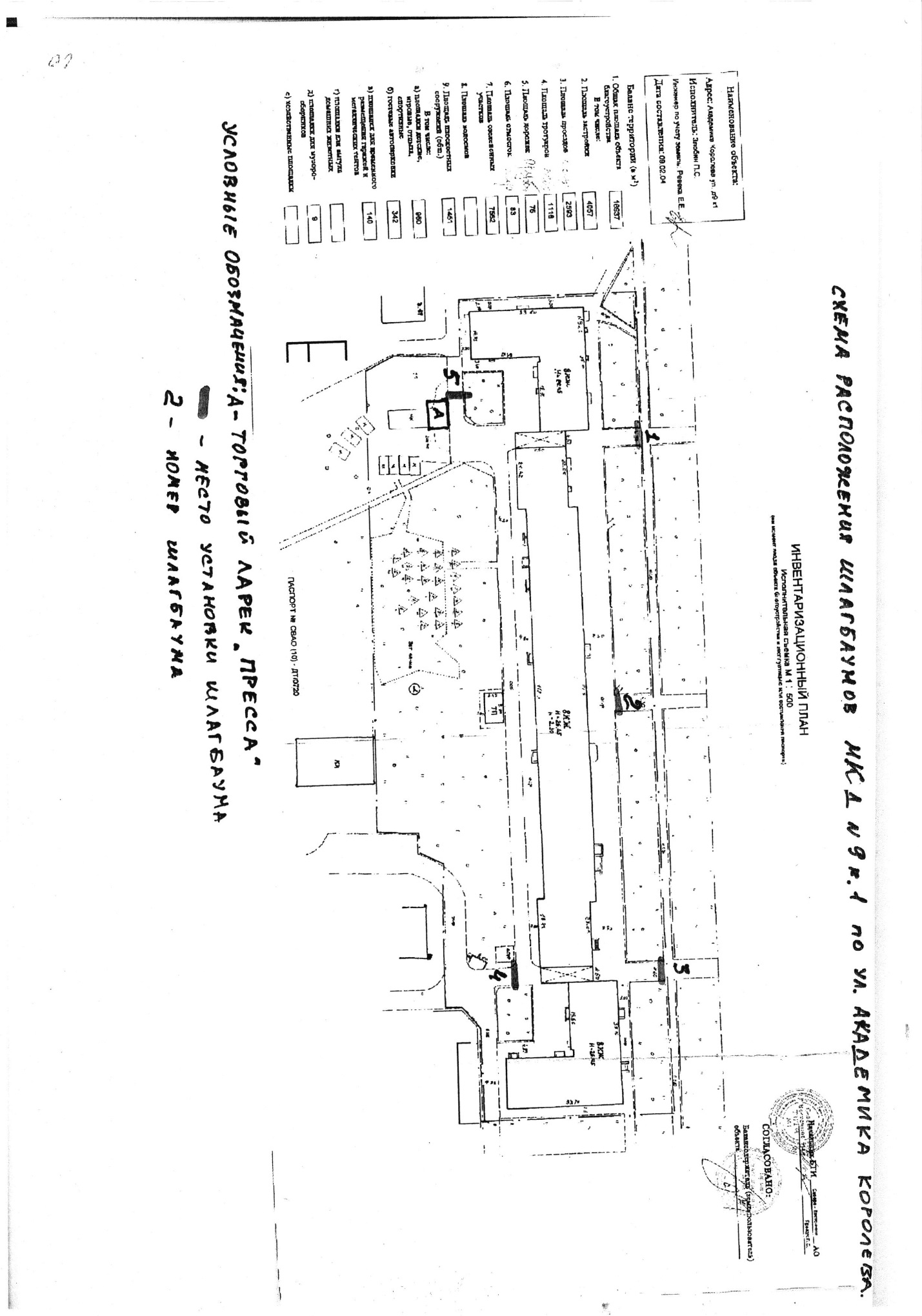 